March 18, 2015	Docket No. R-2015-2469628                                                                           Utility Code: 311331DANIEL G OSTROFFXO COMMUNICATIONS SERVICES INC13865 SUNRISE VALLEY DRHERNDON VA 20171Re:	XO Communications Services, Inc.Revisions to Interexchange Carrier Service Tariff Dear Mr. Ostroff:Commission Staff reviewed the tariff revisions, referenced below.  Suspension or further investigation does not appear warranted at this time.  Therefore, in accordance with 52 Pa. Code, the tariff revisions are effective by operation of law according to the effective dates contained on each page, and the case will be closed.  However, this does not constitute a determination that the revisions are just, lawful, and reasonable, but only that suspension or further investigation does not appear warranted at this time, and is without prejudice to any formal complaints timely filed against said tariff revisions.Please be advised that 66 Pa. C.S. § 3018(b)(2) gives interexchange carriers (IXCs) three options regarding intrastate tariffs:  (1) operate as a detariffed IXC by submitting a letter to the Secretary’s Bureau canceling their respective tariff on file with the Commission and withdrawing any pending tariff supplements, (2) maintain a price list in lieu of a tariff by submitting a letter to the Secretary’s Bureau (updates to price lists will be processed in the same manner as tariff revisions), or (3) continue to maintain a tariff with the Commission following the current process.Please note that an IXC that is not detariffed is required to maintain its most current tariff on its website with a link to the Commission’s website.  However, staff was unable to access the Company’s current online tariffs.  Specifically, the online version of Tariff No. 10 has not been updated to reflect the revisions contained in Supplement No. 27.  Therefore, within 10 days of the date of this letter, the Company is directed to update its online tariffs and provide confirmation to Melissa Derr at mderr@pa.gov.If you are dissatisfied with the resolution of this matter, you may, as set forth in 52  Code § 5.44, file a petition with the Commission within 20 days of the date of this letter.  If you have any questions in this matter, please contact Deb Sagerer, Telco Section, Bureau of Technical Utility Services at (717) 783-4454 or dsagerer@pa.gov. 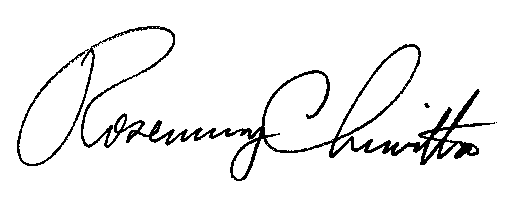 						Sincerely,	Rosemary Chiavetta	Secretarycc:	Melissa Derr, TUS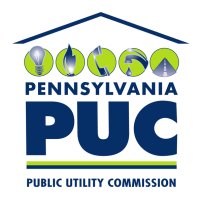  PUBLIC UTILITY COMMISSIONP.O. IN REPLY PLEASE REFER TO OUR FILESupplement Tariff DescriptionFiledEffective2710This filing proposes to introduce Contract Tariff Options to eligible customers.02/27/201503/29/2015